Subproceso de Contabilidad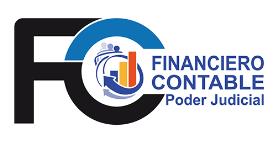 ANÁLISIS Y PROCEDIMIENTOS NICSP VERSIÓN 2018ANÁLISIS Y PROCEDIMIENTOS NICSP VERSIÓN 2018ANÁLISIS Y PROCEDIMIENTOS NICSP VERSIÓN 2018ANÁLISIS Y PROCEDIMIENTOS NICSP VERSIÓN 2018ANÁLISIS Y PROCEDIMIENTOS NICSP VERSIÓN 2018NICSP 2 Estados de Flujo de EfectivoNICSP 2 Estados de Flujo de EfectivoNICSP 2 Estados de Flujo de EfectivoNICSP 2 Estados de Flujo de EfectivoNICSP 2 Estados de Flujo de EfectivoDETALLEDOCUMENTOAPROBACIÓN SUPERIORInforme de análisis NICSPProcedimientosOficio de remisión a la Dirección Ejecutiva: 135-FC-2023Comunicado de la Secretaría de la Corte: 3900-2023Acta de Consejo Superior: 037-2023  Art 30NICSP 3 Políticas Contables, Cambios en las Estimaciones Contables y ErroresDETALLEDOCUMENTOAPROBACIÓN SUPERIORDocumento de análisisOficio de remisión a la Dirección Ejecutiva: 449-FC-2022.Comunicado de la Secretaría de la Corte: 616-2023Acta de Consejo Superior: 002-2023 Art 18NICSP 4 Efectos de las Variaciones en las Tasas de Cambio de la Moneda ExtranjeraDETALLEDOCUMENTOAPROBACIÓN SUPERIORDocumento de análisisOficio de remisión a la Dirección Ejecutiva:  387-FC-2022, Comunicado de la Secretaría de la Corte: 11866-22Acta de Consejo Superior: 096-2022NICSP 5 Costos por PréstamosDETALLEDOCUMENTOAPROBACIÓN SUPERIORDocumento de análisisOficio de remisión a la Dirección Ejecutiva: 176-FC-2023Comunicado de la Secretaría de la Corte: 5054-2023Acta de Consejo Superior:047-2023NICSP 9 INGRESOS DE TRANSACCIONES CON CONTRAPRESTACIÓNDETALLEDOCUMENTOAPROBACIÓN SUPERIORDocumento de análisisOficio de remisión a la Dirección Ejecutiva: 396-FC-2022, Comunicado de la Secretaría de la Corte:  12202-2022.Acta de Consejo Superior: 099-2022Análisis notas particulares-Defensa Civil de la Víctima (Disposición CGR No. 4.5)Registro de los Ingresos por cobro de honorarios de la Oficina de la Defensa Civil de la Víctima (Disposición CGR No. 4.5)Oficio de remisión a la Dirección Ejecutiva: 437-FC-2022Acta de Consejo Superior:  110-2022Análisis de cuentas corrientes judiciales, SDJ, pagos judiciales y otras (Disposición CGR No. 4.5)Registro de los saldos de honorarios de la Defensa Pública (Disposición CGR No. 4.5)Oficio de remisión a la Dirección Ejecutiva:  419-FC-2022.Comunicado de la Secretaría de la Corte:  12300-2022.Acta de Consejo Superior:  107-2022NICSP 12 InventariosDETALLEDOCUMENTOAPROBACIÓN SUPERIORDocumento de análisisProcedimiento de revelaciónOficio de remisión a la Dirección Ejecutiva:  171-FC-2023, Comunicado de la Secretaría de la Corte:  4949-2023Acta de Consejo Superior:  46-2023